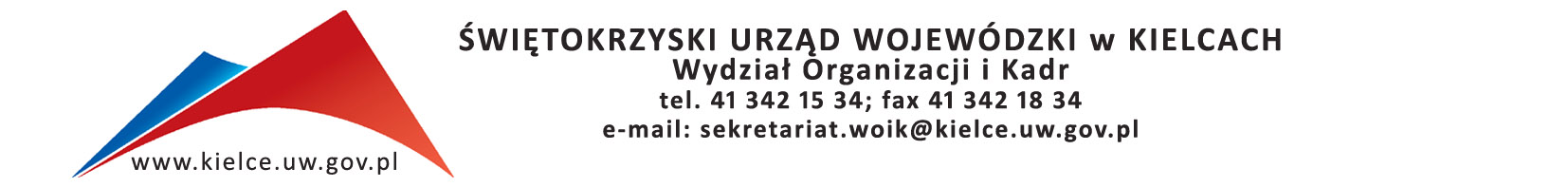 	Kielce, dnia 6 grudnia 2017 r.Znak: OK.I.2402.20.2017Informuję, że w związku z przeprowadzonym zapytaniem ofertowym dotyczącym realizacji szkolenia dla pracowników Świętokrzyskiego Urzędu Wojewódzkiego w Kielcach 
pt. „Ochrona danych osobowych – wdrożenie rozporządzenia Parlamentu Europejskiego i Rady (UE) w administracji publicznej 2016/679” wpłynęło 9 ofert.  Do realizacji szkolenia została wybrana firma Kontrakt Doradztwo-Konsultacje z Bolechowic. 
Cena wybranej oferty wynosi 3750,00 zł brutto (słownie złotych: trzy tysiące siedemset pięćdziesiąt 00/100).Poniżej zestawienie otrzymanych ofert wraz z punktacją ogółem. Lp.Nazwa firmyAdresRazem:AD REM Szkolenia Prawnicze Anna Bułkowska ul. Suraska 2/20; 15-422 Białystokoferta niekompletna, brak formularza ofertowego, programu.ADEPT Spółka Cywilna ul. Zacna 26,  80-283 Gdańsk 72,11Akademia Kształcenia Kadr Elżbieta Nałęczul. Składowa 18; 96-100 Skierniewice30,67BIK Edukacja Krzysztof Kundziewiczul. Krakowska 5 lok. 201; 15-975 Białystok53,29CKSP Sp. Z o.o. al. Solidarności 115 lok.2; 00-140 Warszawaoferta niekompletna brak programuKontrakt Doradztwo-Konsultacjeul. Łąkowa 51; 32-082 Bolechowice76,20Stowarzyszenie Wspierania Nauki, Nowych Technologii i Przedsiębiorczościul. Stryjska 9/1; 81-506 Gdynia65,00Sailor Group Piotr Żegliński ul. Łąkowa 16b/4, 05-860 Płochocin64,53SEKA S.A.ul. Św. Leonarda 1/25; 25-311 Kielce61,01